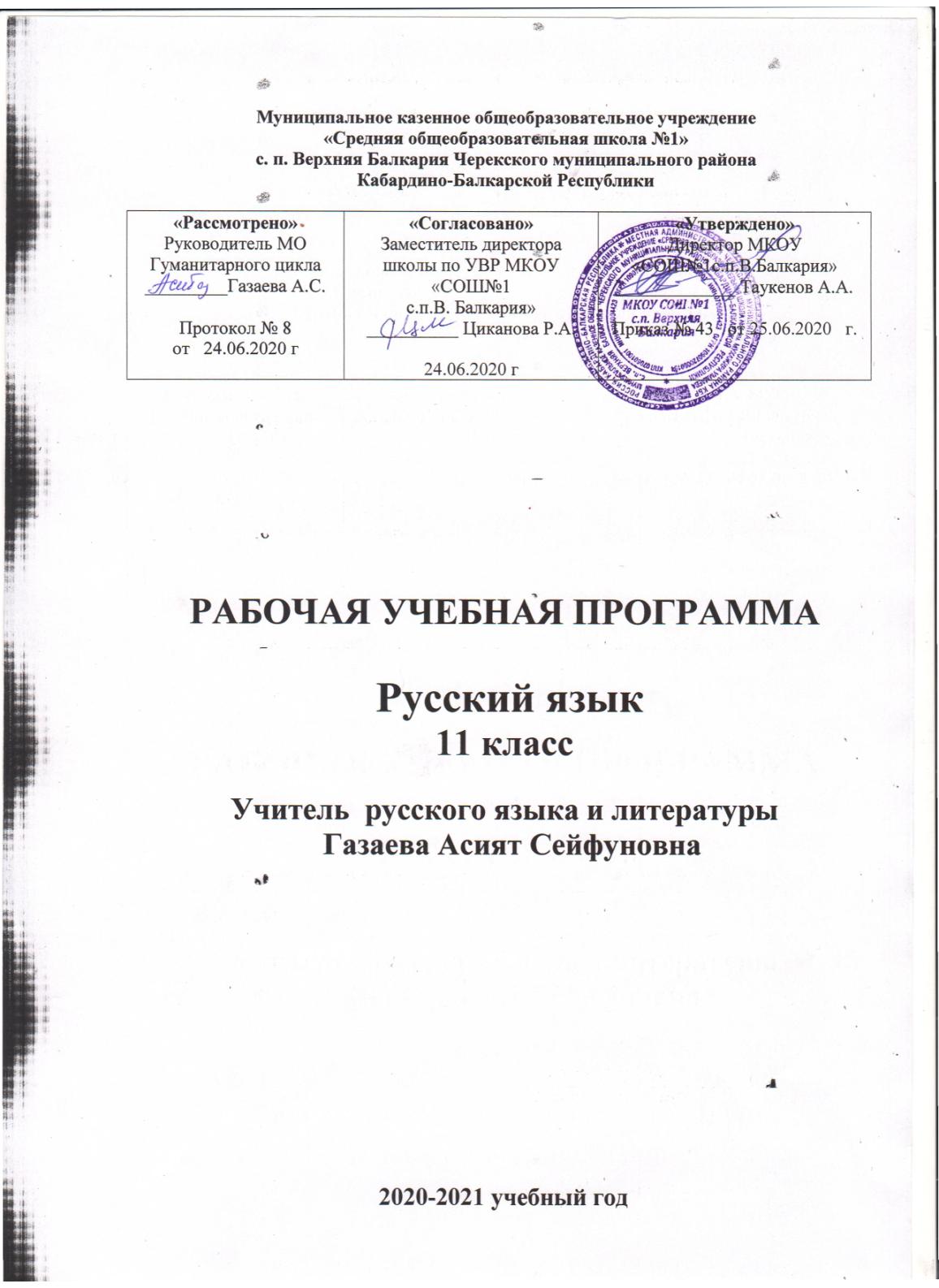 ПОЯСНИТЕЛЬНАЯ ЗАПИСКА 	  Рабочая программа по русскому языку для 11 класса разработана  на основе   федерального компонента государственного стандарта общего образования, примерной программы по русскому языку для среднего (полного) общего образования по русскому языку (базовый уровень), «Программы по русскому языку для 10-11 классов общеобразовательных учреждений» / А.И.Власенков// Программно-методические материалы. Русский язык. 10-11 классы/ Сост. Л.М.Рыбченкова.-, М.: Дрофа, 2008 г.   Рабочая программа по русскому языку рассчитана на 102  учебных  часа  и   реализуется по учебному плану 3 часа в неделю.Программа реализуется через использование учебника: Русский язык: грамматика. Текст. Стили речи : учеб. для. 10-11 кл. общеобразоват. учреждений/ АИ. Власенков, Л.М. Рыбченкова – М.: Просвещение, 2008г.          Русский язык входит в образовательную область «Филология». В системе школьного образования  предмет Русский язык является не только объектом изучения, но и средством обучения. Русский язык обеспечивает развитие интеллектуальных и творческих способностей школьников, формирует навыки самостоятельной учебной деятельности, самообразования и самореализации личности. Содержание обучения русскому языку отобрано и структурировано на основе компетентностного подхода, в соответствии с этим формируются и развиваются коммуникативная, языковая, лингвистическая (языковедческая) и культуроведческая компетенции.Коммуникативная компетенция – овладение всеми видами речевой деятельности и основами культуры устной и письменной речи, базовыми умениями и навыками использования языка в жизненно важных для данного возраста сферах и ситуациях общения.Языковая и лингвистическая (языковедческая) компетенции – освоение необходимых знаний о языке как знаковой системе и общественном явлении, его устройстве, развитии и функционировании; овладение основными нормами русского литературного языка; обогащение словарного запаса и грамматического строя речи обучающихся; формирование способности к анализу и оценке языковых явлений и фактов, необходимых знаний о лингвистике как науке и ученых-лингвистах; умение пользоваться различными лингвистическими словарями.Культуроведческая компетенция – осознание языка как формы выражения национальной культуры, взаимосвязи языка и истории народа, национально-культурной специфики русского языка, владение нормами русского речевого этикета, культурой межнационального общения.Курс русского языка для 11 класса направлен на достижение следующих целей:воспитание гражданственности  и патриотизма, любви к русскому языку; сознательного отношения к языку как духовной ценности, средству общения и получения знаний в разных сферах человеческой деятельности.развитие речевой и мыслительной  деятельности; коммуникативных умений и навыков, обеспечивающих свободное владение русским литературным языком в разных сферах и ситуациях общения; готовности и способности к речевому взаимодействию и взаимопониманию; потребности в речевом самосовершенствовании.освоение знаний о русском языке, его устройстве и функционировании в различных сферах и ситуациях общения; стилистических ресурсах, основных формах русского литературного языка и речевого этикета; обогащение словарного запаса и расширение круга используемых грамматических форм.формирование умений опознавать, анализировать, классифицировать языковые факты, оценивать их с точки зрения нормативности, соответствия сфере и ситуации общения; осуществлять информационный поиск, извлекать и преобразовывать необходимую информацию..применение полученных знаний и умений в собственной речевой практике.Общие учебные умения, навыки и способы деятельностиНаправленность курса на интенсивное речевое  и интеллектуальное развитие создаёт условия и для реализации надпредметной функции, которую русский язык выполняет в системе школьного образования. В процессе обучения ученик получает возможность совершенствовать общеучебные умения, навыки, способы деятельности, которые базируются на видах речевой деятельности и предполагают развитие речемыслительных способностей. В процессе изучения русского языка совершенствуются и развиваются следующие общеучебные умения:коммуникативные - владение всеми видами  речевой деятельности и основами культуры устной и письменной речи, базовыми умениями и навыками использования языка в жизненно важных для обучающихся сферах и ситуациях общения;интеллектуальные – сравнение и сопоставление, соотнесение, синтез, обобщение, абстрагирование, оценивание и классификация;информационные – умение осуществлять библиографический поиск, извлекать информацию из различных источников, умение работать с текстом;организационные – умение формулировать цель деятельности, планировать её, осуществлять самоконтроль, самооценку, самокоррекцию.1.Требования к уровню подготовки выпускниковВ результате изучения русского языка выпускник должен знать/понимать :связь языка и истории, культуру русского и других народов;смысл понятий: речевая ситуация и её компоненты, литературный язык, языковая норма, культура речи;основные единицы и уровни языка, их признаки и взаимосвязь;орфоэпические, лексические, грамматические, орфографические и пунктуационные нормы современного русского литературного языка; нормы речевого поведения в социально-культурной, учебно-научной, официально-деловой сферах общения;уметь:информационно-смысловая переработка текста в процессе чтения и аудирования:адекватно воспринимать информацию и понимать читемый и аудируемый текст. Комментировать и оценивать информацию исходного текста, определять позицию автора;использовать основные виды чтения ( просмотровое, ознакомительно-изучающее. Ознакомительно-реферативное, сканирование и др.) в зависимости от коммуникативной задачи;осознавать коммуникативную цель слушания текста и в соответствии с этим организовывать процесс аудирования;осознавать языковые, графические особенности текста, трудности его восприятия и самостоятельно организовывать процесс чтения в зависимости от коммуникативной задачи;извлекать необходимую информацию из различных источников: учебно-научных тестов, справочной литературы, средств массовой информации, в том числе представленных в электронном виде на различных информационных носителях;свободно пользоваться справочной литературой по русскому языку;передать содержание прослушанного или прочитанного текста в виде развернутых или сжатых планов, полного и сжатого пересказа, схем, таблиц, резюме, конспектов, аннотаций, сообщений, докладов, рефератов; уместно употреблять цитирование;использовать информацию исходного текста других видов деятельности ( при составлении рабочих материалов, при выполнении проектных заданий, подготовке докладов, рефератов);создание устного и письменного речевого высказывания:создать устные и письменные монологические и диалогические высказывания различных типов и жанров в учебно-научной, социально-культурной и деловой сферах общения;формулировать основную мысль своего высказывания, развивать эту мысль, убедительно аргументировать свою точку зрения;выстраивать композицию письменного высказывания, обеспечивая последовательность и связность изложения, выбирать языковые средства, обеспечивающие правильность, точность и выразительность речи;высказывать свою позицию по вопросу, затронутому в прочитанном или прослушанном тексте, давать оценку художественным особенностям исходного текста;владеть основными жанрами публицистики, создавать собственные письменные тексты проблемного характера на актуальные социально-культурные, нравственно-этические, социально-бытовые темы, использовать в собственной речи многообразие грамматических форм и лексическое богатство языка;создавать устное высказывание на лингвистические темы;владеть приемами редактирования текста, используя возможности лексической и грамматической синонимии;оценивать речевое высказывание с опорой на полученные  речеведческие знания;анализ текста и языковых единиц:проводить разные виды языкового разбора;опознавать и анализировать языковые единицы с точки зрения правильности, точности и уместности их употребления;анализировать тексты различных функциональных стилей и разновидностей языка с точки зрения содержания, структуры, стилевых особенностей, эффективности достижения поставленных коммуникативных задач и использования изобразительно-выразительных средств языка:соблюдение языковых норм и правил речевого поведения:применять в практике речевого общения основные орфоэпические, лексические, грамматические нормы современного русского литературного языка;соблюдать в процессе письма изученные орфографические и пунктуационные норы;эффективно использовать языковые единицы в речи;соблюдать нормы речевого поведения в социально-культурной, учебно-научной, официально-деловой сферах общения;участвовать в спорах, диспутах, дискуссиях, владеть умениями доказывать, отстаивать свою точку зрения, соглашаться или не соглашаться с мнением оппонента в соответствии с этикой речевого взаимодействия;фиксировать замеченные нарушения норм в процессе аудирования, различать грамматические ошибки и речевые недочеты, тактично реагировать на речевые погрешности в высказываниях собеседников.                      2.Основное содержание программы.3.Календарно-тематическое планированиеПрограммно-методическое обеспечение курса «Русский язык» 11 класс     2020-2021 учебный год.№П/ПНазвание разделаКол-во часовСроки изученияСодержание разделаГОСГОСФоновые темыМониторинг№П/ПНазвание разделаКол-во часовСроки изученияСодержание разделаЗнать/пониматьуметьФоновые темыМониторинг1Синтаксис и пунктуация.  531.09.20- 24.02.21Интонация и ее роль в предложении. Знаки препинания в конце предложения. Именительный        и творительный падежи в сказуемом. Тире между подлежащим и сказуемым. Управление при словах близких по значению. Однородные члены, обособления, приложения, вводные и вставные конструкции, обращения и знаки препинания при них. Порядок слов в предложении.Синтаксис и пунктуацию простого предложения. Способы выражения главных членов предложения; виды предложений  по наличию главных членов, предложения с обособленными второстепенными членами, обращениями, вводными словами, вставными конструкциями и постановку знаков препинания в них.Уметь производить структурно-смысловой анализ предложений, различать изученные виды простых предложений, интонационно выразительно читать, составлять схемы, расставлять знаки препинания, умело пользоваться синтаксическими синонимами, различать предложения с однородными членами и ССПОбщественно-политическая лексика.Контрольная работа № 1 (Тест)Комплексный анализ текстаКомплексный анализ текстаКомплексный анализ текстаКонтрольная работа № 2 (Диктант).Проверочный диктантКонтрольная работа № 3 (Тест).2Публицистический стиль1126.01.2119.02.21Особенности публицистического стиль. И используемые в нём средства художественной выразительности. Жанры публицистического стиля.Сферу употребления, задачи речи, языковые средства, характерные для публицистического стиля. Основные жанры.Различать публицистический стиль речи ,определять его жанры, находить СХВ ,составлять самостоятельно тексты публицистического стиля.Анализ текстаИзложение Сочинение- очеркСочинение-рассуждение3Художественный стиль1021.02.2116.03.21Общая характеристика художественного стиля. Виды тропов и стилистических фигур.Сферу употребления, задачи речи, языковые средства, характерные для художественного стиля. Основные жанры.Различать художественный стиль речи ,определять его жанры, находить СХВ ,составлять самостоятельно тексты художественного стиля.Язык писателей.Самостоятельная работа .Анализ текстаКонтрольная работа № 4 (Изложение.)Сочинение -рассуждение4Разговорный стиль419.03.212.04.21Характеристика разговорного стиля.Сферу употребления, задачи речи, языковые средства, характерные для разговорного стиля.Определять элементы разговорного стиля.Повторение 244.04.21 23.05.21Систематизация знаний, умений по разделам. Фонетика, графика, орфография, морфология, орфография, словообразование.Орфоэпические, орфографические, морфологические, словообразовательные нормы.Соблюдать нормы русского литературного языка.Самостоятельная работа.Контрольная работа № 5 (Тест).Самостоятельная работа.Сочинение- рассуждениеКонтрольная работа № 6 (Тест).Итого:102№урокаСодержательные линииКол-во часовДата по плануФакт.датаСинтаксис и пунктуация. 531-2Синтаксис и пунктуация22.09.204.09.203Строение предложения16.09.204Основные виды простого предложения18.09.20.5Главные члены предложения111.09.206Второстепенные члены предложения113.09.20.7Односоставные предложения115.09.20.8-9Определенно-личные предложения218.09.2020.09.2010-11Неопределенно-личные предложения222.09.2025.09.2012Обобщенно-личные предложения127.09.2013Безличные предложения129.09.2014Назывные предложения12.10.2015Контрольная работа (тест)14.10.2016Осложненные предложения. Предложения с однородными членами16.10.2017-18Союзы при однородных членах предложения29.10.2011.10.2019Однородные и неоднородные определения113.10.2020-21Обобщающие слова при однородных членах предложения216.10.2018.10.2022-23Обособление определений, выраженных причастным оборотом220.10.2023.10.2024-25Обособление определений, выраженных прилагательными225.10.2027.10.2026-28Обособление обстоятельств, выраженных деепричастием и деепричастным оборотом330.10.2010.11.2013.11.2029Обособление обстоятельств, выраженных существительным с производным  предлогом115.11.2030-31Обособление уточняющих членов предложения217.11.2020.11.2032Предложения с вводными словами122.11.2033Предложения с обращениями124.11.2034Слова-предложения127.11.2035Предложения с междометиями129.11.2036Контрольная работа (диктант)11.12.2037Анализ контрольной работы14.12.2038Виды сложных предложений16.12.2039Знаки препинания в сложносочиненном предложении18.12.2040Знаки препинания в сложноподчиненном предложении111.12.2041Знаки препинания в предложениях с союзом и.113.12.2042Основные виды сложноподчиненных предложений.115.12.2043Сложноподчиненные предложения с придаточными изъяснительными.118.12.2044Сложноподчиненные предложения с придаточными определительными120.12.2045-46Сложноподчиненные предложения с придаточными обстоятельственными222.12.2025.12.2047Знаки препинания в сложноподчиненном предложении с одним придаточным127.12.2048-49Знаки препинания в сложноподчиненном предложении с несколькими  придаточными229.12.2015.01.2150-51Знаки препинания при сравнительных оборотах с союзами как, что, чем  в сложноподчиненном предложении217.01.2119.01.2152Контрольный работа (тест)122.01.2153Анализ контрольной работы.124.01.21Публицистический стиль. 1154Особенности публицистического стиля126.01.2155Особенности публицистического стиля, используемые в нем средства выразительности129.01.2156Анализ текста (публицистического)131.01.2157Изложение публицистического стиля с элементами сочинения на морально-этическую тему.12.02.2158.Жанры публицистического стиля речи15.02.2159Путевой очерк, портретный очерк, проблемный очерк17.02.2160Практическая работа. Сочинение-очерк19.02.2161Устное выступление (лекция)112.02.2162Авторская и собственная позиция.114.02.2163Способы аргументации116.02.2164Вступление и заключение к сочинению-рассуждению119.02.21Художественный стиль1065Язык художественной литературы и его отличия от других разновидностей современного русского языка121.02.2166Основные признаки художественной речи126.02.2167-68Изобразительно-выразительные средства в художественной речи228.02.212.03.2169-70Анализ лирического произведения. Стихотворение А. Вознесенского «Живите не в пространстве, а во времени…»25.03.217.03.2171-72Контрольное изложение29.03.2112.03.2173-74Использование различных стилей речи в художественных произведениях214.03.2116.03.21Разговорный стиль475-76Урок-семинар «Разговорный стиль»219.03.2121.03.2177Языковые особенности текста разговорного стиля123.03.2178Правила ведения телефонного разговора12.04.21Повторение2479Фонетика и орфоэпия. Разбор заданий ЕГЭ14.04.2180Морфемика: состав слова, словообразование, орфография. Разбор заданий ЕГЭ16.04.2181Лексика и орфография. Разбор заданий ЕГЭ19.04.2182Морфология. Морфологические характеристики частей речи. Разбор заданий ЕГЭ.111.04.2183Морфологические нормы. Разбор заданий ЕГЭ.113.04.2184Морфология и орфография. Разбор заданий ЕГЭ.116.04.2185Контрольная работа (тест).118.04.2186Синтаксис. Словосочетание. Простое предложение. Разбор заданий ЕГЭ.120.04.2187-88 Синтаксис. Сложносочиненные и сложноподчиненные предложения. Разбор заданий ЕГЭ.223.04.2125.04.2189-90Сочинение -рассуждение. Разбор задания  С на  ЕГЭ.227.04.2130.04.2191Синтаксис. Бессоюзное сложное предложение. Разбор заданий ЕГЭ.12.05.2192Синтаксис. Сложные предложения с разными видами связи. Разбор заданий ЕГЭ.14.05.2193Синтаксис и культура речи. Разбор заданий ЕГЭ.17.05.2194-95Текст. Типы речи. Разбор заданий ЕГЭ.211.05.2196-97Языковые особенности текста. Разбор заданий ЕГЭ.214.05.2116.05.2198Контрольная работа. (Тест)118.05.2199Анализ контрольной работы121.05.21100-102Применение официально-делового стиля323.05.21Итого:102Название программыЛитератураЛитератураНазвание программыдля учителядля ученикаПримерная программа среднего полного общего образования по русскому языку (базовый уровень). 2008г.Русский язык: грамматика. Текст. Стили речи.: учеб. Для 10-11 кл. общеобразоват. учреждении/А.И.Власенков, Л.М.Рыбченкова.-М.:Просвещение,2008г.Русский язык: грамматика. Текст. Стили речи.: учеб. Для 10-11 кл. общеобразоват. учреждении/А.И.Власенков, Л.М.Рыбченкова.-М.:Просвещение,2008г.«Программы по русскому языку для 10-11 классов общеобразовательных учреждений» / А.И.Власенков // Программно-методические материалы. Русский язык. 10-11 классы /Сост. Л.М.Рыбченкова. –М.: Дрофа, 2008г.Егорова Н.В., Золотарева И.В., Дмитриева Л.П. Поурочные разработки по русскому языку: 11 класс: Традиционная система планирования уроков и методика преподавания с целью подготовки к ЕГЭ.-М.: ВАКО, 2008г.Русский язык. Подготовка к ЕГЭ-2018: учебно-методическое пособие/ Н.А.Сенина.- Ростовн/Д: Легион,2010г.Русский язык. Подготовка к ЕГЭ-2018: учебно-методическое пособие/ Н.А.Сенина.- Ростов н/Д: Легион,2015г.Русский язык. Егэ-2018: Учебно-методическое пособие/ Л.И.Мальцеа, Н.М.Смеречинская.-М.: НИИ школьных технологий, 2010г.Русский язык. Егэ-2010: Учебно-методическое пособие/ Л.И.Мальцеа, Н.М.Смеречинская.-М.: НИИ школьных технологий, 2015г.ЕГЭ-2018. Русский язык: типовые экзаменационные варианты: 30 вариантов/ под ред. И.П.Цыбулько.-М.: Национальное образование, 2018г.Самое полное издание типовых вариантов заданий ЕГЭ: 2018: Русский язык/ авт.-сост. И.П.Цыбулько, А.Ю.Бисеров, И.П.Васильевых и др. – М.: АСТ: Астрель, 2018г.Тесты по русскому языку: 10-11 классы: к учебнику-практикуму А.Д.Дейкиной «Русский язык. 10-11 класс»» /Сотавитель В.П,Сычева.-М.: Издательство «Экзамен», 2017г.Готовимся к устным и письменным экзаменам по русскому языку: 9-11 кл./ Т.М.Пахнова, - М.: Просвещение, 2011г.Материалы курса»Подготовка учащихся к выполнению текстовых заданий в итоговой аттестации по русскому языку в 9-11 классах»: лекции 1-4 – М.: Педагогический университет «Первое сентября», 2008г.ЕГЭ 2018. Русский язык. Типовые тестовые задания/ Л.И.Пучкова. –М.: Издательство «Экзамен», 2011г.